WCJC Student Syllabus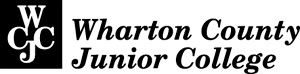 June 2017 RevisionCourse InformationPrerequisites:General Education Core Objectives:Critical Thinking Skills (CT) - creative thinking, innovation, inquiry, and analysis, evaluation and synthesis of informationCommunication Skills (COM) - effective development, interpretation and expression of ideas through written, oral and visual communicationSocial Responsibility (SR) - intercultural competence, knowledge of civic responsibility, and the ability to engage effectively in regional, national, and global communitiesPersonal Responsibility (PR) - ability to connect choices, actions and consequences to ethical decision-makingHistory Department Student Learner Outcomes: Upon successful completion of this course, students will:Create an argument through the use of historical evidence.Analyze and interpret primary and secondary sources.Analyze the effects of historical, social, political, economic, cultural, and global forces on this period of United States history.Required Course Materials: This textbook is required for all written assignments: David M. Kennedy, Lizabeth Cohen, and Mel Piehl, The Brief American Pageant: A History of the Republic, 9th edition. It is the one-volume edition containing 41 chapters and is used for both History 1301 and History 1302. The ISBN is 9781337124645; however, that ISBN is a “bundle” and includes both the textbook and an online program called Mindtap. In this course, we will not use Mindtap.Method of Instruction: The course uses Blackboard’s “Learning Modules” method so you can use in 1 place content (such as Lessons, videos, and primaries) and assignments that go with content. Except for the textbook, the Blackboard course provides all you need. It also provides ways that students can make points by teaching themselves or can save time if they already know. Writing for history courses may be different from other writing you have done, but writing for history helps you develop habits and skills that will help you in the workplace or when making a decision. The History Department requires that 30 per cent of graded work consists of writing and that you use primaries (documents written during the period covered by the question). The focus is on evidence, rigorous citation, and careful analysis to determine and support a historical argument. The Blackboard course provides everything you need to do the writing—except the textbook.Organization of the Course:United States History II covers from 1877 to the 21st Century. The course is split into these three Units, or major time periods, that reveal shifts in our history:Unit 1: Creating a New America from 1860 to 1900 Unit 2: Moving to the World Stage – America from 1900 to 1945 Unit 3: Transformations – America from 1945 to the Near PresentBlackboard and Its Use in This Class:In this course, you need to use Blackboard for these things:Using required resources (such as each Unit’s study guide and Lessons) and required primary sources (sources created during the period we are studying) and, if needed, optional resources (such as maps and links)Taking required Learning Quizzes (on concepts and maps) and Evidence Quizzes (on the basics of evidence)Submitting written assignments to Turnitin. Caution: You must be in Blackboard to submit.Using Blackboard’s My Grades to see your grades throughout the course and, if needed, your instructor’s Comment to you about that grade as guidance on what you need to do. Caution: Always make sure that the setting for Order By (in the upper right corner) is: Course Order. Blackboard and Different Student Situations:If you have limited Internet or computer access, see me for ways to work with less time online. Glad to help.If you use WCJC’s computers in a student lab, you do not have to prepare your computer to work with Blackboard. If you want to use your own computer, you do have to prepare it for Blackboard. Tips for that preparation of your computer are at Blackboard’s Help & Resources. The two main Resources to use are:Computer Requirements – Tells you any you need to prepare common computersBrowser Check for Blackboard – Tells you what is OK and not OK (and you need to change) about your current browser If you are not seeing something in the course that you were shown in class or that you saw on a previous day, you may solve your problem just by changing the browser you are using today. For example, if you were using Firefox, try Chrome or Edge.Assignments:Getting Started Activities:The Getting Started activities are: Take the Departmental Pre-Test to determine how much you already know about this period of historyComplete listed work in an open lab during your class period. The lab includes using a file that you will want to complete for an assignment. Either have a way to save the file or know how to email to yourself.To help you, the instructor provides a quick demonstration of how to login to Blackboard, provide some quick emergency information for your prof (worth 10 points), and how to do the informal projects that you do, including how to footnotes with Microsoft Word. Tip: Microsoft Word’s footnotes are a useful tool to know about if you have to think through facts.How Both Learning Quizzes and Evidence Quizzes Work and Can Help You:Whether Learning Quizzes (concepts and map locations) or Evidence Quizzes (basics of evidence), quizzes consist of:A self-test so you find out what you know and you do not know. The name is self-test because you are testing yourself so you know what you need to do.) The goal is positive so no points are lost. Self-Tests are extra credit and have questions that are only worth .01. (A .01 is so small that it is equivalent to a penny compared to a dollar.)
Tip: On the other hand, it is in your interest to answer Self-Tests accurately so measure your own brain accurately for 2 reasons: You want to know what you know and do not know so you can work efficiently and correct weaknesses. If you already know the content in the Self-Test and prove that by being correct on over 80% of the questions on that Self-Test, you earn the points for its Full-Test without taking it. 
The instructor enters those points at the end of each Unit after the Learning Quizzes close. Once you submit the self-test, Blackboard automatically displays additional content (if needed) and a Full-Test that has the same questions (worth more points) so that you can earn full points while teaching yourself the vocabulary and map locations you do not know. You may repeat as many times as you wish, and your highest score counts. Learning Quiz Questions That Are Also Unit Exam Questions:Learning Quizzes are 20% of the course. Eight of the 25 sets (about a third) in a Unit Exam are from these Quizzes so you pre-earn points with quizzes and pre-learn 8 of the 25 unit questions.3 Unit Exams and the Course Goal of Exam Questions Being Useful for Your Life:There are 25 questions in sets (so students in the classroom sitting side by side have different questions). In addition to the 8 questions from the Learning Quizzes, there are 17 from the Study Guide (and class lectures). The goal of the exam questions determines those 17 exam questions. In this class, questions do not require that you show you know everything, but you show that you know something. The questions focus on your recognizing significant traits of such things as regions, time periods and their dominant beliefs or events, and representative historical figures. Tips: The best way to recognize and learn these things is in your instructor’s Lessons in each Unit, not in a textbook. The best way to use the Lessons efficiently is to use them with the Unit’s Study Guide (top of each Unit’s folder). The Lessons are like a textbook that has bullets and that you can search. Example: if you need more about something in the Study Guide about Lesson 2, click on that Lesson, press Ctrl-F (for Find), and type a key word in the Find box. Click through all uses of that word in that Lesson. Departmental Final Exam—F for the Course If Not Taken:There is a review for the Final Exam provided in the course in a folder at the bottom of Learning Modules. The Final Exam has 50 questions, at 2 points each. The questions in the Departmental Final Exam were written directly or chosen by the History Department. Caution: Departmental policy is an F for the course if you do not take the Final. In other words, if you have an A average for all of the prior work in the course and if you do not take the Final Exam, I am required to enter an F for your final Letter grade for the course. Informal Written Assignments:Video Forms are informal writings, but they give you practice in writing and evidence skills. The Videos, with instructions, are located in each Unit. So we have several people in the class looking at each of the videos, when you sign up for a specific video, the signup sheet states the date you turn the form in. To help people remember which video they signed up for and when it is due, I scan that signup sheet and place it in the Video folder within the Unit.Formal Written Assignments:How Formal Writing Assignments Work in This Course Formal writing assignments are freshman level, brief (under 1 page, including footnotes), and use only the textbook and primaries in the course. You focus on a specific historical question as though you were teaching another student. You follow rules for citation provided in the course. Every part of the writing and all feedback is based on 5 very basic rules for evidence—rules essential not just for history but keeping a job. Grading is not about your style or your opinion or your memories—or mine. It requires you practice skills essential to get and keep a good job (or develop your own successful business). You write 2 papers with the timing in the List of Due Dates.How Evidence Quizzes Help You Succeed with Formal Writing AssignmentsThe main purpose of the Evidence Quizzes are to help you recognize the IF and the WHEN below:IF you know or do not know the basic rules for evidence that you need for this class. Tip: If you miss questions on the Self-Test, it usually means you must follow instructions carefully because this work is different from your prior work. If you do this as you did before, you will fail the paper (and perhaps a job assignment).WHEN you need to check the rules to be sure or—if you are not sure—to ask your instructor for help.Location of Your Formal Evidence Writing Assignments and Why You Have to Act Before You See All the ContentInstructions and everything—including the primaries you must use—are in the folder 2 Required Writings: Evidence Writing 1 and Evidence Writing 2. To reduce the odds that you work contrary to instructions and have difficulties, some actions require you do something first. Examples are:You see Evidence Writing 1 when it opens but after you complete Self-Tests for Evidence Quizzes 1, 2, 3, and 4.You see Evidence Writing 2 after you respond to my feedback on the 1st writing (instructions given in class). Details about Evidence Writing 1 and with Evidence Writing 2 You are submitting 2 things and you must submit both to be graded:File to Turnitin before 11:59 PM on the due date – Tip: Turnitin opens when the Writing folder opens. You can submit as early and frequently as you want (for example to check for possible plagiarism), and Turnitin saves your latest submission. Have an adequate submission at least 24 hours before it is due just in case. Caution: On the due date, the Turnitin settings in this course will automatically close Turnitin exactly at 11:59 PM.Print of the paper to your instructor before she completes the seating chart. With papers, the print is due at the beginning of class. If you arrive after the seating chart is complete, you cannot hand in your paper copy of a Turnitin Assignment. Tip: If you know that you will not be able to provide the print, then ask me what to do. (The way this is handled varies with the campus.) Whatever the campus, email me at bibusc@wcjc.edu before the class telling me to check my mail box before I leave.Writing Work—Whether Informal or Formal—as a Ladder to Practice Writing with EvidenceThink of this course as providing a ladder to practicing evidence skills. You can practice higher skills until those skills are a habit for you. We focus on 5 Good Habits for Evidence—5 habits that help you not only succeed, but also prevent problems. If you do not do well on those habits with the first Video Form or Evidence Writing 1 but you do succeed with the later assignments, then at the end of the term I overwrite that lower grade. For this to happen, you must:Have met each requirement in the directions for the earlier assignment Save every video form or writing that you turn in and my feedback. I cannot determine improvement—and increase the prior grade—without the prior work.Course Evaluation:Grading Scale:This is a 1000-point course, with points added as you earn them. You can see your current total in Blackboard. At the end of each Unit, I post an Announcement in Blackboard to help you determine your current letter grade. If the grade is lower than you want, please ask for help. The Final Letter Grade is determined by this scale:Grading Formula:The 1000-point course consists of these points, with the first 2 being general assignments, the middle 3 being objective assignments (gradable by computer or a Scan-Tron), and the last being related written assignments:  10 – Instructions (and tasks) provided in Getting Started, with a class day to get ahead in your work   90 –Self-Management and Participation to help you200 – Learning Quizzes300 – 3 Unit Exams @ 100 points each100 – Comprehensive Final Exam– Departmental policy is an F for the course if you do not take it.300—Written work consists of 4 Evidence Quizzes on the basics of evidence with history, 3 Video Forms (informal writings where you complete a form on a video provided for the Unit @ 20 points each), and 2 formal writings about primaries @ 100 points each – Tip: 300 points is required 30% of the 1000-point course. The History Department’s Course Objectives and the Requirement for 30% Writing: The History Department has student learner outcomes that require writing based on evidence and that require that you use primaries as well as secondaries. The written work must be over 30 percent of your final grade, a requirement for all history instructors. That minimum means formal writing assignments are essential to pass.Your Course and Incentives for How You Work and Opportunities to Become StrongerThis course does not offer extra credit at the end of the class to help a few people make a higher grade. It does offer incentives (defined below) and opportunities to all students for doing things that will make them better students. Helping Varied Students Persist by Using Incentives with QuizzesMerriam-Webster’s Online Dictionary defines the word incentive as “something that makes a person try or work hard or harder.” With quizzes, you earn 1 point for each quiz if by the date in the announcement if you:Either already knew the content in the Self-Test and were correct on over 80% of the questions on that Self-Test, you earn the points for its Full-Test without taking it. (At the end of each Unit after the Learning Quizzes close, the instructor enters the points for the Full-Test.)Or did not make 80% or more on the Self-Test, but were correct on over 80% of the questions on the Full-Test. Why Do the Full-Tests? Its Full-Test lets you teach yourself any missed concepts by taking the test as many times as you want and the highest score counts. Completing either Self- or Full-Test to over 80% of the questions correct results in the 1 point incentive. That the highest score counts is also an incentive to persist—a habit everyone needs.Helping Varied Students Succeed with Self-Management and ParticipationFactual accuracy is a key to success with assignments based on evidence, not opinion. Being able to focus on factual accuracy in class requires self-management by the class. To encourage self-management, the seating chart is a way to record distracted or distracting behavior and—the ideal—focused behavior. If you use the Lesson links and Learning Quizzes before class, your focused participation can help the class dialog as part of the lecture. Good participation is useful to others and means such behaviors as:No guessing and no use of information other than from the textbook or sources within the courseNo answers that are off topicAsking questions that are on topic (You can always ask general questions at the beginning of class.)No use of electronics, including no attempts to hide them while using them
Each Unit has a Self-Management grade @ 30 points for a total of 90 points (9%) of your final grade. A mark on the seating chart in orange means no points for the Unit. The chart shows the other possible grades.Course Policies:Class Behavior Policy:Disruptive behavior that is a consistent problem will result in the student’s dismissal from this course. The term “classroom disruption” means behavior a reasonable person would view as substantially or repeatedly interfering with the conduct, instruction, and education of a class. Examples include resorting to physical threats or personal insults, coming to class under the influence of alcohol or a controlled substance other than prescriptions, or abusing students or instructors with offensive remarks. They include repeatedly leaving and entering the classroom without authorization, making loud or distracting noises, persisting in speaking without being recognized. (See WCJC’s Student Handbook.)Attendance Policy:WCJC’s Student Handbook explains responsibilities for attendance and when a student should withdraw from the course. I will consider active attendance throughout the course favorably when computing final grades that are borderline. (Details provided in class.) Active attendance means 3 things: 1) using the upcoming Lesson’s Learning Quizzes before class, 2) using that preparation to participate positively in problem solving in class, 3) taking notes, and 4) removing all distractions. Using a cell phone, smartwatch, computer, or other device during class makes active attendance improbable. Put up all of these devices before class starts. Your self-management in class during each of the 3 Units is measured for a grade. (Covered above.) If you cannot resist using your cell phone—for example—during class, then you will not only lose the points for the Unit, but also repeated behavior means you will need to place the device in a safe location provided by the instructor and then pick up your device at the end of class. Exceptions: If you have a family emergency or equivalent event that requires your being able to respond to cell phone messages during a class, then see me before class. If counseling has confirmed that you need to use a computer during class and if you use it only for work going on in this class, then provide their form to me and talk with me privately.Attendance Policy, Locking of the Door, the Seating Chart, and Days When Papers Are Due:For security reasons, the door will be locked 5 minutes after the beginning of the class and remain locked until the end of class. (I have an alarm set on my phone for 5 minutes after the start of class.) If you need to leave the classroom: Before it ends, pack your things quietly and leave quietly and quickly.Before it ends and you want to stay in the class until you have to leave, talk with me before class. If possible, I place you near the door to make your leaving less disruptive.Attendance will be taken once daily at the beginning of the class. If you come into class after the seating chart is complete but before the door is locked, you are not marked as attending for the day. Students who frequently come to class after the seating chart is complete tend to make very low grades for the course. For example, they miss announcements about topics for the day and they do not hear other students’ questions about upcoming assignments. On the date in the List of Due Dates (at the end of this syllabus), you choose your preferred seat; however, students who chat after class starts will be moved to another seat on the next class day. If this occurs, I will mark the problem on the seating chart and, on the next class day, move you on the seating chart and in the room.Academic Honesty Policy:WCJC’s Student Handbook explains student responsibilities and provides examples of misconduct. It states “plagiarism and cheating refer to the use of unauthorized books, notes, or otherwise securing help during a test; copying tests [or] assignments….” The Handbook provides details on college-level policies. In this course, copying any part of an assignment from the Internet or another source is a zero (0) on the assignment. Six Drop Rule: Under section 51.907 of the Texas Education Code, “an institution of higher education may not permit a student to drop more than six courses, including any course a transfer student has dropped at another institution of higher education.” This statute was enacted by the State of Texas in spring 2007 and applies to students who enroll in a public institution of higher education as a first-time freshman in fall 2007 or later. There are many exceptions to this rule. Please refer to the current WCJC catalog for information.Dropping a Course with a Grade of “W:In the History Department, instructors may not drop students. Students must drop their course. WCJC sets the last date for a student to drop a course. That date is on the second page of this syllabus and on the List of Due Dates (below).Late Work Policy:With due dates for any assignment, including exams and required writing, there are no extensions unless it is appropriate to make an extension available to all of you. You have these responsibilities:At the beginning of the term, compare all of the Due Dates with your personal schedule. If you cannot do an assignment on a Due Date, tell your instructor immediately and suggest an earlier date. Example: If you previously scheduled a trip on the date of a Unit Exam, suggest an earlier date to do the exam.If something happens that no one could plan for, such as suddenly becoming very ill (doctor’s note required) or having a death in the family, tell your instructor immediately and provide a valid, written excuse. 
What happens depends on whether you have a valid, written excuse for this event: With a valid, written excuse provided immediately, these rules apply. If you miss an exam, your make-up exam is taken on the date of the Final Exam. If you miss one of the written assignments, you receive an extension, set by me, with no penalty. Without a valid, written excuse, you receive a 0. 
Tip: Remember a low grade is better than a 0 so do the assignment as best you can and submit it on time. List of Due Dates (at the end of this syllabus) and Your Responsibilities: It is your responsibility:To talk to me if you do not know what to do or need help. The earlier we talk, the better your chances of success. To use the List of Due Dates to determine what is DUE and when—including preparation that you need to do before class and what you print and bring to class before the seating chart is completed.List of Due Dates General Information:   Getting Started - Course Documents and Orientation + Lab Work to Help with the Next WorkGetting Started with Evidence and History – Caution: A Prerequisite to See Writing AssignmentsUnit 1: Creating a New America from 1860 to 1900 (Reference Chapters 23-27)Video Forms, Evidence Writing 1, and Evidence Writing 2 Evidence Writing 1, Evidence Writing 2, and the 3 Video Forms are part of your 30% writing work in this course:Video Forms are informal writings, but they give you practice in writing and evidence skills. The Videos, with instructions, are located in each Unit. With Units 2 and 3, so we have several people in the class looking at each of the videos, when you sign up for a specific video, the signup sheet states the date you turn the form in. (To help people, I scan that signup sheet and place it in the Video folder within the Unit.)Evidence Writing 1 and Evidence Writing 2 are formal writings placed in a folder between Unit 1 and Unit 2.  You have everything you need for the writing work, including primaries.If you improve your writing from your first assignment to a later one, I will overwrite the earlier grade. Conditions: 1) You did every requirement on the first assignment and 2) you save every video form or writing that you turn in and my feedback (even if it is a separate piece of paper). I cannot determine improvement without the prior work.Unit 2: Moving to the World Stage-America from 1900 to 1945 (Reference Chapters 28-34)Unit 3: Transformations–America from 1945 to the Near Present (Reference Chapters 35-41)Final Exam: 1860 to the Present–Includes a Review – Caution: F for Course if Final Exam not takenI reserve the right to modify the syllabus during the semester.Semester and YearCRN Course Prefix, Num. and TitleInstructorTelephoneEmail / WebpageOffice Hours / LocationClass Days / Time / LocationCourse Catalog DescriptionInstructor’s Grading FormulaInstructor’s Grading ScaleInstructor’s Attendance PolicyADA StatementThe college will make reasonable accommodations for students with documented disabilities. Students wishing to receive accommodations must contact the Office of Disability Services, located in the Pioneer Student Center, Room 313, at the Wharton campus or by phone at (979) 532-6384. Students must request accommodations from the Office of Disability Services prior to each semester. Please note that accommodations provided are not retroactive. Additional information can be found on the web at the Office of Disability Services. Link Address: http://wcjc.edu/About-Us/administration/offices/student-services/disability-services.aspx.Misconduct Statement Misconduct for which discipline may be administered at WCJC includes, but is not limited to, cheating, plagiarism, or knowingly furnishing false information to the college (plagiarism and cheating refer to the use of unauthorized books, notes, or otherwise securing help in a test, copying tests, assignments, reports, or term papers).Last Day to Drop with a “W”Point RangeFinal Letter Grade895 – 1000 A (exceptional)795 – 894B (above average)695 – 794C (average)595 – 694D (below average)Below 595F (failing)PointsLetter Grade What Do You Do to Earn It?How Is It Measured?Quantity Required23.9C++ averaging as a B-In class, no distracted or distracting behaviors No orange dots in your seating chart for the Unit.0 (Absolutely not 1 time during the Unit)25.5Averages as a mid-BDoes the above and also does focused participation in class dialog within lecture 1 blue dot in your seating chart for the UnitAt least 1 time27.0Averages as an A-Does both things above2 blue dots At least 2 times30100%Does both things above3 or more blue dots At least 3 timesDates Set by WCJCLast day for you to “Drop” the course with grade of “W” – 
Holidays– TCCTA (2/28), Spring Break (3/9-3/13), UIL (3/27), Easter Break (4/9-4/10)Due Dates and the Specific HoursFor the date due, see the Due column. On the date listed, quizzes and Turnitin submissions (2 formal writings) close at 11:59 PM. On the date listed, the print of the paper is due to the instructor before the seating chart is completed or to my mail box before class. (See instructions in this syllabus.) The incentive date for each quiz in the Unit is provided at the end of this syllabus. Reference ChaptersThe numbers listed in a Unit’s heading are for textbook chapters about the Unit. They are for reference only. The instructor’s Lesson links are the best way to learn content.Self-Test Passwords Passwords are required only for Self-tests – selftest (no capitals, no spaces, no punctuation)Headings Here and Course LocationsThe headings (such as Getting Started – Course Documents and Orientation) are also the names of the Blackboard folders when you come into the course.Lecture Title/Your Assignment or PreparationForm/Quiz/ExamDuePointsCourse documents and key issues you want to know on the 1st day--1/21--Your Preparation: Bring a Scan-Tron and # 2 pencil. Seating chart occurs. You sign up for 1 of the videos for Unit 1.Take the Pre-test and sign up for a video.1/23--Your Assignment: Your instructor will help any students who need help logging in, cover how you can win, and do demos of each step and then you try it. Your Video Form is due 2/4; the Evidence Quizzes, 2/6.  Note: you must be quiet and productive for the points and to stay in the lab. Go to the lab in ________.  (Room # stated on 1/23) 1/28 10 (& succeed with 300 points)Time in the classroom for individual help or to use WCJC’s computersLast 30 minutes 1/30Assignment OpenDue PointsTo be able to see any Writing Assignment, do the 4 Evidence Self-Tests on basics of evidence in history. If you do not make 80% on each Self-Test, do the Full-Tests to earn all the points. If you do not understand something, ask in class. This will help not just you, but all of us.1/282/640Lecture Title/Your Assignment or Your PreparationLesson #Quiz/ExamDue PointsBig Business and Semi-Organized Labor, 1860–1900Lesson 1------Transformations in the South and WestLesson 2------Turmoil of Politics, Urban/Rural Split, and Reform Lesson 3------Turmoil and Expansion Through 1900Lesson 4------Your Assignment: Complete all Learning Quizzes Lessons 1-4All Self-Tests/Full-Tests2/27 70Your Preparation: Form to instructor before seating chart doneUnit 1 VideoUnit 1 Video Form2/4 20Your Preparation: Bring a Scan-Tron and # 2 pencil.Lessons 1-4Unit 1 Exam2/27100Self-Management (your actions marked on the seating chart)----2/2730Writing Assignment Folder OpensDue in Turnitin Print Due to InstructorPointsEvidence Writing 12/16 12:00 AM3/4 before 11:59 PM3/5 before seating chart done100Evidence Writing 23/22 12:00 AM4/6 before 11:59 PM4/7 before seating chart done100Lecture Title/Your Assignment or PreparationLesson #Quiz/ExamDue PointsProgressivism: Roosevelt to WilsonLesson 1------World War I and Its Transformations Including Mass CultureLesson 2------Economic Collapse, the New Deal, and New ChallengesLesson 3------1940 to the “Summit of the World”Lesson 4------Your Assignment: Complete all Learning Quizzes Lessons 1-4All Self-Tests/Full-Tests4/14 82Your Preparation: Form to instructor before seating chart doneUnit 2 VideoUnit 2 Video FormSignup 20Your Preparation: Bring a Scan-Tron and # 2 pencil.Lessons 1-4Unit 2 Exam4/14100Self-Management (your actions marked on the seating chart)----4/14 30Lecture Title/Your Assignment or PreparationLesson #Quiz/ExamDue PointsThe Big Shift: 1945-1960s (Major changes over time)Lesson 1------The Big Shift Expanded: 1970s-1980sLesson 2------The Troubled Transformation: 1990s to the Near PresentLesson 3------Your Assignment: Complete all Learning QuizzesLessons 1-3All Self-Tests/Full-Tests5/7 48Your Preparation: Form to instructor before seating chart doneUnit 3 VideoUnit 3 Video FormSignup 20Your Preparation: Bring a Scan-Tron and # 2 pencil.Lessons 1-3Unit 3 Exam5/7100Self-Management (your actions marked on the seating chart)----5/7 30Lecture Title/Your Assignment or PreparationExamDuePointsYour Preparation: Review materials are available.----Your Preparation: Bring a Scan-Tron and # 2 pencil.Final Exam5/12, 10:15 -12:15 PM100Your Preparation: Review all grades. If a problem, call and email me.5/13 before Noon--